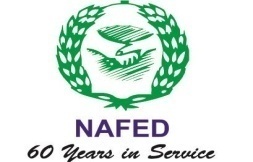 CORRIGENDUM TO THE MAIN EXPRESSION OF INTEREST (EOI)  INVITED BY NAFED VIDE TENDER NOTICE NO. 9354/2020-21 DATED 22-Jul-2021NATIONAL AGRICULTURAL COOPERATIVE MARKETING FEDERATION OF INDIA LIMITEDNAFED HOUSE, SIDHARTH ENCLAVE, ASHRAM CHOWK, RING ROAD,                New Delhi Website: www.nafed-india.com; Phone No.011-26346421GSTIN: 07AAAAN4629F2ZP  NAFED INVITES EXPRESSION OF INTEREST (EOI) FOR EMPANELMENT OF MANUFACTURERS/ MILLERS / TRADERS  FOR SUPPLY OF FORFEITED RICE KERNEL (FRK) TO INSTITUTIONAL BUYERS THROUGH NAFED  TENDER NOTICE NO. 9354/2020-21 DATED 22-Jul-2021 (INSTITUTIONAL SUPPLY DIVISION)Corrigendum No. 01 dated 09-09-2021:2: Corrigendum No.1 to the main Expression of Interest (EOI)  invited by NAFED vide Tender Notice No. 9354/2020-21 dated 22-jul-2021Minimum Eligibility Criteria for parties other then miller : Clause no 3 (ii) (b) : “One Year Experience for supplying FRK”  may please be treated as deleted.All other terms & conditions of EOI document shall remain unchanged. Note : -Parties who have already submitted their documents for empanelment with NAFED under subject mentioned EOI do not require to apply again as per revised EOI.END OF CORRIGENDUM NO. 1